FR 3 Devoirs 4.1.2			           Nom ___________________________________A.  La Pratique Orale: Write a sentence comparing the two professions.  Then tell a parent which you think is better and why.  			Intl: ____________	1.  _______________________________________________________________________________________________________________________________________________________________________________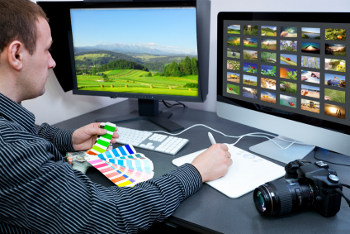 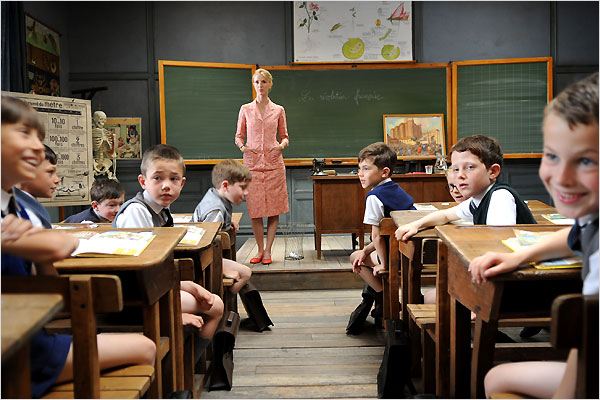 2. _______________________________________________________________________________________________________________________________________________________________________________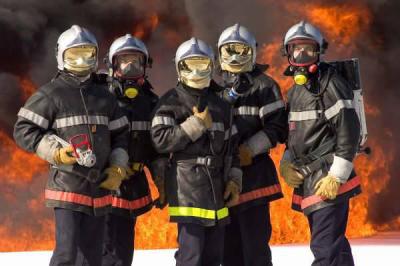 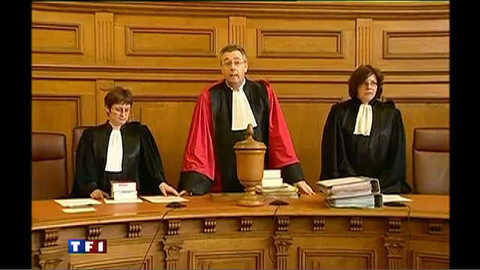 3. ________________________________________________________________________________________________________________________________________________________________________________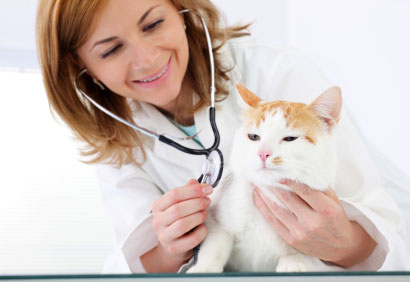 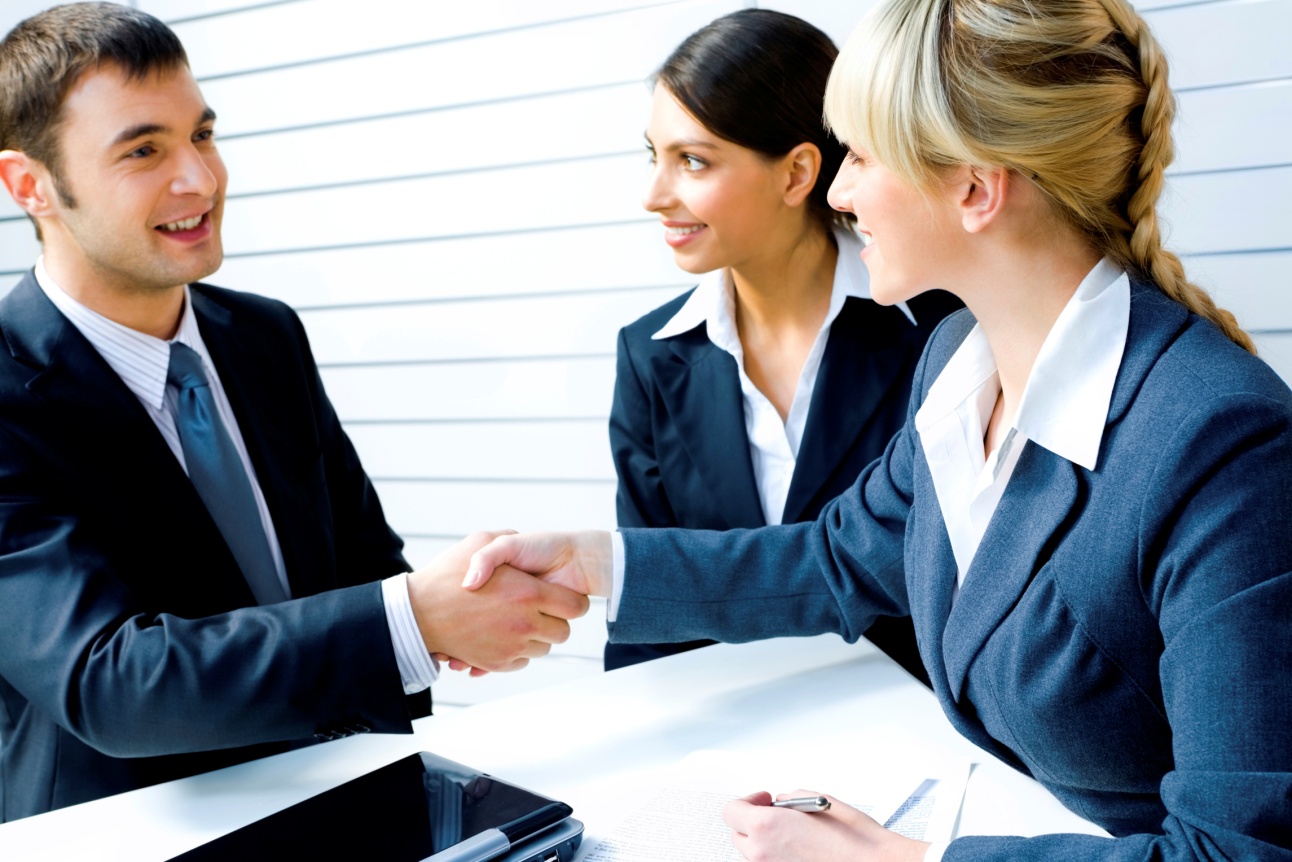 B.  L’intrus.  Circle the word that does not belong. 1.  un médecin          un infirmier           un comptable           un pharmacien2.  une avocate          une juge                un politicien	          un coiffeur3.  une vétérinaire     un chanteur          une danseuse           un acteur4.  un conseiller        un mannequin       un instituteur	          un directeur d’école5.  un athlète            une athlète             un entraineur           une photographeC.  Qui / Que.  Fill in the blank with either qui or que.  1.  Il aime la tarte _____________ sa mère a faite.2.  Elle ne sait pas _____________ est le grand-père de Marc.3.  Mon ami, _____________ a écrit plusieurs livres, est un auteur célèbre.4.  Claire aime les films _____________ parlent d’amour.5.  M. Edouard est un professeur  _____________ je connais bien.  6.  Marie va voir un film _____________ vient de sortir.7.  Lise est une étudiante _____________ est dans ma classe d’art.8.  Laure adore les poémes _____________ Ronsard a écrites.D.  La pratique écrite. Choisissez 10 mots de vocabulaire.  Ecrivez une description de chaque mot.  Utilisez qui/que.	Exemple:  un chômeur:  une personne qui ne peut pas trouver de travail1. 	2. 	3. 	4.  	5.  	6.  	7.  	8.  	9.  	10.	